3KNT FRATERNITY EXAM 2017TERM II FORM 4PHYSICS PAPER III MARKING SCHEME1.	V = 14ml ± 0.1ml –r 14cm3 ± 0.1cm3	1mk-	pour some water in the measuring cylinder and record the volume V1-	Lower the 100g mass into the measuring cylinder using a string and record the new volume. V2.  ½ mk	Therefore the volume of 100g mass = V2 – V1. ½ mkb)i)	Centre of gravity – 50cm ± 0.5   1mkii)	X = 10cm 	Y  =  9.3cm or 930mm    1mkc)												½ mk per readinge)	N = DY =    15 – 8.5     1mk	       DX       17.5 – 10		=  6.5		    7.5         1mk		=  0.8667     1mkf)	Given N = F		where 	F – apparent weight of mass in salt solution		      W			W – actual weight of mass in air					N – is the gradienti)	F = WN but W = 0.1kg x 10N/kg = 1N		=  0.8667   x 1		=  0.8667  0.87N	1mkii)	U =  W – F	   = (1 – 0.8667)     1mk	   =  0.133                    0.13N    1mkh)	Upthrust  =  Pvg		    =  P x 14 x 10-6 x 10	0.13 = p x 14 x 10-6 x10	P  =        0.13		         	1mk	        14 x 10-6 x10	    =  928.57kg/m3	1mk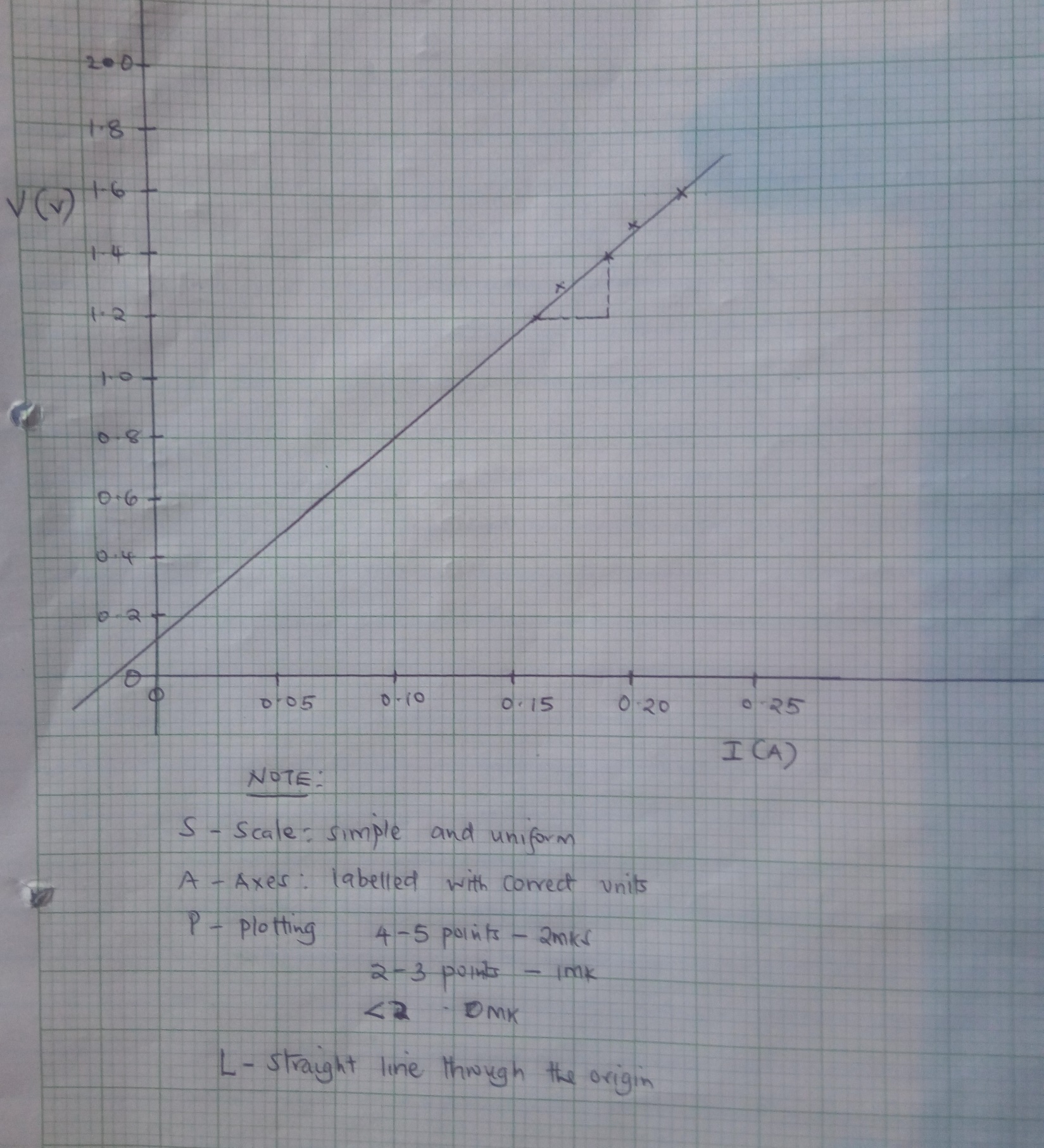 2.(iii)					5 values	-  4mks				4 values	-  3mks				3 values	-  2mks				2 values 	-  1mkv)	Gradient =  points on the line     1mk		       substitution	Dy  =  1.4 - 1.2	Dx      0.19 – 0.16		=  0.2		    0.03		=  6.6667 ± 2µ      1mkvi) 	d = 0.21  0.01mm     =  2.1 x 10-4m	   1mkvii)	K  =  6.6667 x ( 2.1 x 10-4)2  x  π         substitution 1mk			      2			      answer   1mk		4.6187630 x 10-7  Ωm	Part Bi)	f1  =  20.0  ± 2.0cmiv)	Distance, x of lens from crosswire(cm) Distance, y (cm) Distance, d (cm)   y – d (cm)							±1cm		    ±1cm			35				19.0		52.5		     33.5			45				11.0		43.0		     32								(½ mk each, 1mk both)v)	(33.5 +  32)	  =  32.75cm      1mk	         2vii)	f2 = 32.75    =  16.75cm	  1mk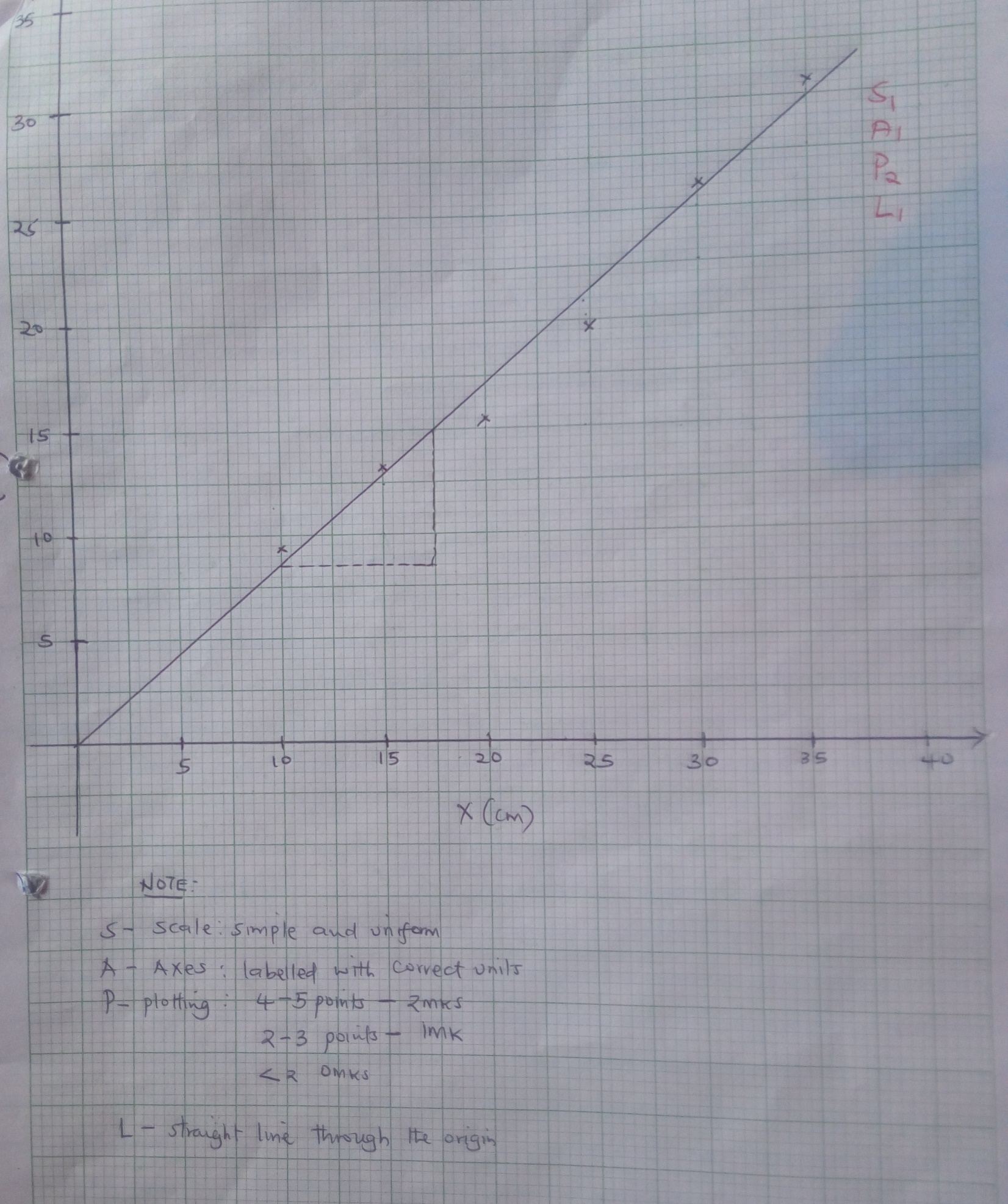 Xmm100150200250300350Ymm93133178221263306Length, L (m)0.20.40.60.81.0Current, I (A)0.220.200.190.170.16Voltage, V (v)1.601.501.401.301.20